Розрахунок ефективності бюджетної програми*Перевиконання планових значень (показник ефективності 3) має негативний ефект на результативність програми (витрати на утримання однієї штатної одиниці) тому є показником – дестимулятором).* Показник ефективності 1 (кількість виконаних листів, звернень, заяв, скарг на одного працівника) та показник якості 1 (динаміка збільшення надходження листів, звернень, заяв, скарг у плановому періоді по відношенню до фактичного показника попереднього періоду) до уваги не береться оскільки фактичне значення значно перевищує запланований показник більше 30%. У 2021 р фактичний показник збільшився у порівнянні до показника запланованого по виконанню листів, звернень, заяв у зв’язку із підвищенням рівня ефективності праці та виконання професійних обов’язків працівників управління культури.Розрахунок основних параметрів оцінки:Розрахунок середнього індексу виконання показників ефективності:І(еф) =(1,000+1,002)/2х100=100,1розрахунок середнього індексу виконання показників якості:	І(як)= 1,000*100=100,0Розрахунок порівняння результативності бюджетної програми із показниками попередніх періодів:І(еф) баз.=100,1/84,2*100=118,88Розрахунок кількості набраних балів за параметром порівняння результативності бюджетних програм із показниками попередніх періодів:	Оскільки І1 1 що відповідає критерію оцінки 118,881, то за параметром для даної програми нараховується 25 балів.Визначення ступеню ефективності:	Кінцевий розрахунок загальної ефективності бюджетної програми складається  із загальної суми балів за кожним з параметром оцінки:	Е=(100,1+100,0)+25=225,1 Результати аналізу ефективності бюджетної програмиПри порівнянні отриманого значення зі шкалою оцінки ефективності бюджетних програм можемо зробити висновок, що дана програма має високу ефективність.Керівник установи головного розпорядника                                                                  			        Станіслав БАЛАНОВИЧбюджетних коштів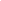 ПоказникиПопередній періодПопередній періодПопередній періодЗвітний періодЗвітний періодЗвітний періодПоказникиЗатвердженоВиконаноВиконання плануЗатвердженоВиконаноВиконання плануЗавдання 1 Забезпечення виконання наданих законодавством повноваженьЗавдання 1 Забезпечення виконання наданих законодавством повноваженьЗавдання 1 Забезпечення виконання наданих законодавством повноваженьЗавдання 1 Забезпечення виконання наданих законодавством повноваженьЗавдання 1 Забезпечення виконання наданих законодавством повноваженьЗавдання 1 Забезпечення виконання наданих законодавством повноваженьЗавдання 1 Забезпечення виконання наданих законодавством повноваженьПоказник ефективності 1Кількість виконаних листів, звернень, заяв, скарг на одного працівника*2471730,701732731,578Показник ефективності 2Кількість прийнятих нормативно-правових актів, підготовлених проектів рішень сесій міськради та рішень виконкому з питань діяльності галузі культури на одного працівника 430,75331,000Показник ефективності 3Витрати на утримання однієї штатної одиниці *239733222811,981,076266874,17266394,241,002Середній рівень виконання плану0,8421,001Показник якості 1Динаміка збільшення надходження листів, звернень, заяв, скарг у плановому періоді по відношенню до фактичного показника попереднього періоду *100,070,00,70100,0158,01,58Показник якості 2Динаміка збільшення  кількості прийнятих нормативно-правових актів, підготовлених проектів рішень сесій міськради та рішень виконкому з питань діяльності галузі культури 100,090,00,90100,0100,01,000Середній рівень виконання плану0,801,000Ефективність завдання 1                                                                                                                          1,001+1,000*100+25                                                                                                                          1,001+1,000*100+25                                                                                                                          1,001+1,000*100+25                                                                                                                          1,001+1,000*100+25                                                                                                                          1,001+1,000*100+25225,1№ з/пНазва підпрограми/завдання бюджетної програмиКількість нарахованих балівКількість нарахованих балівКількість нарахованих балів№ з/пНазва підпрограми/завдання бюджетної програмиВисока ефективністьСередня ефективністьНизька ефективністьЗавдання 1Забезпечення виконання наданих законодавством повноважень225,1Загальний результат оцінки програми225,1